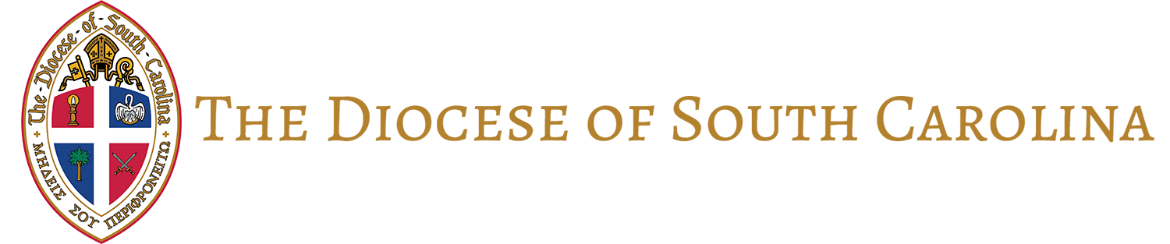 APPLICATION FOR RENEWAL  OF  LICENSE TO OFFICIATEFOR SERVICE IN THE EPISCOPAL CHURCH IN SOUTH CAROLINA  Please complete in full to help us make sure your information is up to date: Name:  ___________________________________________________________________Street Address: 	City:  ___________________________    State: ____________     Zip:  __________________ Home phone: _________________  Cell: ____________________  Work: __________________ Email: ___________________________________________________Canonical Diocese: __________________________________  Bishop: ___________________________________________ Date of Birth:  _________________________  Spouse/Partner Name: _________________________As a priest I am interested in :        ⃝       Supply work (occasional Sunday services)             ⃝      Interim ministry (more regular service)For supply/interim work, I am willing to travel approximately _______ miles         Do you have Interim training?         _____________________________________________________________________________It is my desire to have my license to officiate renewed in The Episcopal Church in South Carolina. Signature : 						    Date:   Office Use Only:Renewal Issued: 					Date of Issue: Letter mailed: 	         Date of Expiration: 